	1. KUŽELKÁŘSKÁ LIGA DOROSTU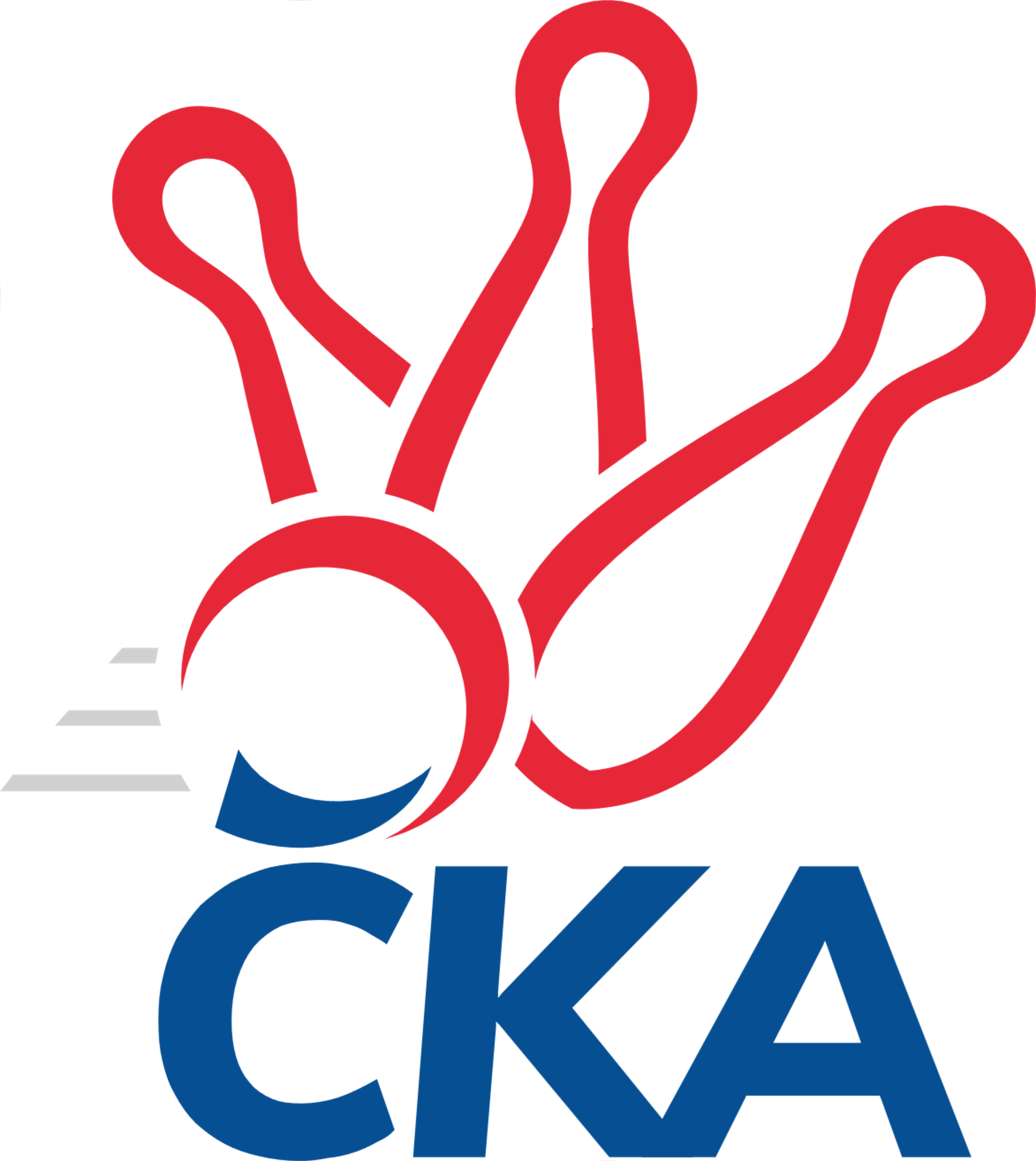 Č. 14Ročník 2022/2023	5.3.2023Nejlepšího výkonu v tomto kole: 1609 dosáhlo družstvo: KK Jiří Poděbrady1.KLD B 2022/2023Výsledky 14. kolaSouhrnný přehled výsledků:TJ Nová Paka 	- SKK Náchod	0:2	1484:1566		5.3.KK Jiří Poděbrady	- SKK Hořice	2:0	1609:986		5.3.SKK Vrchlabí SPVR	- KK Kosmonosy 	2:0	1500:1377		5.3.Tabulka družstev:	1.	SKK Náchod	12	10	0	2	20 : 4 	 	 1606	20	2.	KK Jiří Poděbrady	12	8	1	3	17 : 7 	 	 1580	17	3.	SKK Jičín	12	7	0	5	14 : 10 	 	 1537	14	4.	KK Kosmonosy	12	7	0	5	14 : 10 	 	 1528	14	5.	SKK Vrchlabí SPVR	12	6	0	6	12 : 12 	 	 1517	12	6.	SKK Hořice	12	2	0	10	4 : 20 	 	 1408	4	7.	TJ Nová Paka	12	1	1	10	3 : 21 	 	 1371	3Podrobné výsledky kola:	 TJ Nová Paka 	1484	0:2	1566	SKK Náchod	Jan Bajer	130 	 131 	 141 	128	530 	  	 515 	 143	130 	 116	126	Petr Doubek	Václav Plíšek	123 	 129 	 109 	117	478 	  	 465 	 103	108 	 126	128	Tomáš Doucha	Jakub Soviar	132 	 115 	 120 	109	476 	  	 586 	 155	155 	 126	150	Danny Tučekrozhodčí: Bořek FikarNejlepší výkon utkání: 586 - Danny Tuček	 KK Jiří Poděbrady	1609	2:0	986	SKK Hořice	Ondřej Šafránek	121 	 157 	 156 	139	573 	  	 502 	 136	124 	 114	128	Tereza Kroupová	Nikola Bartoníčková	134 	 118 	 122 	111	485 	  	 484 	 103	131 	 120	130	Adéla Fikarová	Michaela Košnarová	112 	 128 	 134 	122	496 	  	 0 	 	0 	 0		nikdo nenastoupil	František Adamů ml.	125 	 146 	 120 	149	540 	  	 0 	 	0 	 0		nikdo nenastoupilrozhodčí: David NovákNejlepší výkon utkání: 573 - Ondřej Šafránek	 SKK Vrchlabí SPVR	1500	2:0	1377	KK Kosmonosy 	Matěj Pour	90 	 114 	 104 	109	417 	  	 488 	 95	135 	 150	108	Adéla Dlouhá	Adam Svatý	136 	 145 	 144 	150	575 	  	 438 	 106	96 	 111	125	Jiří Buben	Tereza Venclová	127 	 118 	 142 	121	508 	  	 404 	 94	84 	 114	112	Ondřej Čermák		 	 0 	 0 		0 	  	 451 	 124	106 	 106	115	Natálie Dlouhározhodčí: Zdeňka HoráčkováNejlepší výkon utkání: 575 - Adam SvatýPořadí jednotlivců:	jméno hráče	družstvo	celkem	plné	dorážka	chyby	poměr kuž.	Maximum	1.	František Adamů  ml.	KK Jiří Poděbrady	566.45	379.6	186.8	5.4	7/7	(613)	2.	Danny Tuček 	SKK Náchod	556.42	367.2	189.3	4.4	6/7	(595)	3.	Adam Svatý 	SKK Vrchlabí SPVR	556.17	380.5	175.7	7.1	7/7	(631)	4.	Jan Bajer 	TJ Nová Paka 	546.45	375.5	171.0	7.0	7/7	(578)	5.	Ondřej Šafránek 	KK Jiří Poděbrady	540.96	362.7	178.2	8.0	5/7	(617)	6.	Jana Bínová 	SKK Jičín	527.64	349.8	177.8	5.9	6/7	(553)	7.	Tereza Venclová 	SKK Vrchlabí SPVR	527.06	356.3	170.8	6.8	7/7	(558)	8.	Pavlína Říhová 	KK Kosmonosy 	518.58	352.5	166.1	8.8	6/7	(590)	9.	Adéla Dlouhá 	KK Kosmonosy 	517.20	352.6	164.6	9.7	5/7	(565)	10.	Natálie Soukupová 	SKK Jičín	515.60	361.0	154.6	10.4	5/7	(547)	11.	Michaela Košnarová 	KK Jiří Poděbrady	509.12	349.8	159.3	9.9	7/7	(542)	12.	Ondřej Košťál 	SKK Hořice	502.93	348.4	154.5	9.4	6/7	(539)	13.	Tereza Kroupová 	SKK Hořice	501.93	349.3	152.6	10.0	7/7	(542)	14.	Jakub Soviar 	TJ Nová Paka 	499.03	353.9	145.1	12.4	7/7	(562)	15.	Robin Bureš 	SKK Jičín	498.36	348.4	149.9	14.3	6/7	(522)	16.	Tomáš Doucha 	SKK Náchod	496.67	344.4	152.3	11.3	6/7	(571)	17.	Matěj Šuda 	SKK Jičín	494.29	345.1	149.2	10.0	7/7	(540)	18.	Václav Plíšek 	TJ Nová Paka 	477.15	329.7	147.5	15.2	5/7	(507)	19.	Jan Modřický 	SKK Hořice	467.07	324.1	142.9	14.3	5/7	(481)	20.	Adéla Fikarová 	SKK Hořice	451.19	319.7	131.5	17.0	7/7	(516)	21.	Matěj Pour 	SKK Vrchlabí SPVR	391.00	283.8	107.2	27.5	5/7	(458)		Jan Majer 	SKK Náchod	546.63	373.9	172.8	5.0	4/7	(565)		Petr Doubek 	SKK Náchod	541.33	367.4	173.9	8.2	4/7	(573)		Andrea Prouzová 	SKK Náchod	541.00	362.7	178.3	6.3	1/7	(549)		Barbora Lokvencová 	SKK Náchod	539.67	375.7	164.0	4.7	3/7	(547)		Veronika Kábrtová 	SKK Náchod	531.33	360.3	171.0	7.5	3/7	(572)		Nikola Bartoníčková 	SKK Vrchlabí SPVR	524.04	357.7	166.4	8.6	4/7	(550)		Lucie Dlouhá 	KK Kosmonosy 	523.25	351.1	172.2	7.5	4/7	(588)		Jana Burocková 	KK Kosmonosy 	518.44	352.9	165.5	7.9	4/7	(544)		Alice Tauerová 	KK Kosmonosy 	506.67	357.3	149.3	9.7	3/7	(547)		Lukáš Hejčl 	SKK Náchod	501.50	348.5	153.0	10.2	3/7	(558)		Vít Černý 	SKK Hořice	494.00	326.5	167.5	7.5	2/7	(521)		 		494.00	355.0	139.0	12.0	1/0	(494)		Jiří Buben 	KK Kosmonosy 	483.25	339.7	143.6	13.4	4/7	(505)		Vojtěch Majer 	SKK Náchod	469.00	348.0	121.0	10.0	1/7	(469)		Matěj Plaňanský 	SKK Jičín	468.25	327.8	140.5	15.3	4/7	(504)		Natálie Dlouhá 	KK Kosmonosy 	451.00	303.0	148.0	14.0	1/7	(451)		Kristýna Bártová 	SKK Náchod	422.00	301.0	121.0	15.0	1/7	(422)		Ondřej Čermák 	KK Kosmonosy 	415.25	303.0	112.3	19.8	4/7	(427)		Lucie Martínková 	KK Jiří Poděbrady	413.00	306.9	106.1	21.2	3/7	(445)		Václav Vevera 	KK Jiří Poděbrady	410.00	296.5	113.5	23.5	2/7	(420)		Sebastian Rolf 	TJ Nová Paka 	392.89	290.4	102.4	26.0	3/7	(418)Sportovně technické informace:Starty náhradníků:registrační číslo	jméno a příjmení 	datum startu 	družstvo	číslo startu26184	Petr Doubek	05.03.2023	SKK Náchod	2x26288	Tomáš Doucha	05.03.2023	SKK Náchod	2x
Hráči dopsaní na soupisku:registrační číslo	jméno a příjmení 	datum startu 	družstvo	26508	Natálie Dlouhá	05.03.2023	KK Kosmonosy 	26783	Ondřej Čermák	05.03.2023	KK Kosmonosy 	Program dalšího kola:Nejlepší šestka kola - absolutněNejlepší šestka kola - absolutněNejlepší šestka kola - absolutněNejlepší šestka kola - absolutněNejlepší šestka kola - dle průměru kuželenNejlepší šestka kola - dle průměru kuželenNejlepší šestka kola - dle průměru kuželenNejlepší šestka kola - dle průměru kuželenNejlepší šestka kola - dle průměru kuželenPočetJménoNázev týmuVýkonPočetJménoNázev týmuPrůměr (%)Výkon9xDanny TučekNáchod5869xDanny TučekNáchod120.595866xAdam SvatýVrchlabí5757xAdam SvatýVrchlabí117.145754xOndřej ŠafránekPoděbrady5734xOndřej ŠafránekPoděbrady112.2357311xFrantišek Adamů ml.Poděbrady54010xJan BajerNová Paka109.075308xJan BajerNová Paka5302xPetr DoubekNáchod105.985155xPetr DoubekNáchod51512xFrantišek Adamů ml.Poděbrady105.76540